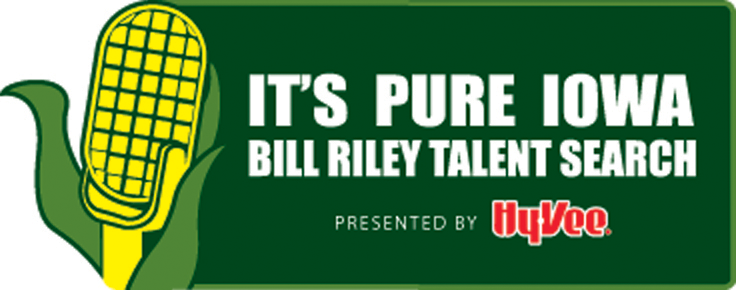 BILL RILEY TALENT SHOWREGISTRATION FORMTo register for your local Bill Riley Talent Search please complete this form and return to local show coordinator. Name:Age:   Birth Date:Division (mark one): 	Sprout (age 2-12) ______	Senior (age 13-21)_____Type of Talent:  				Song Name: Address: Town:			Zip Code:		County:     Email:					Phone:(For multiple acts provide name, age and birth date - from left to right, as seen from the audience)